На основании приказа министерства образования Оренбургской области от 11.03.2016г. №01-21/473 «О проведении региональных пробных экзаменов в 2016 году», в целях подготовки к участию в  государственной итоговой аттестации по образовательным программам среднего общего образования ПРИКАЗЫВАЮ:1.Провести региональные пробные экзамены для выпускников 11(12) классов в форме единого государственного экзамена (далее-  пробный ЕГЭ) по:математике базового уровня – 16 марта 2016 года;математике профильного уровня – 18 марта 21016 года;русскому языку – 5 апреля 2016 года.2. Определить следующий регламент проведения пробного ЕГЭ:- начало – в 10.00 ч.;- продолжительность пробного ЕГЭ – 3 часа 55 минут (математика профильного уровня), 3 часа 30 минут (русский язык), 3 часа (математика базового уровня);- время, затраченное на инструктаж участников, вскрытие пакетов с контрольно-измерительными материалами и заполнение регистрационных бланков, в продолжительность экзамена не включается.3. Направить в пункт проведения экзамена заместителя начальника Управления образования администрации г.Бузулука М.В.Тимошкину, возложив на нее ответственность за проведение пробного ЕГЭ, соблюдение режима  информационной безопасности и объективности проведения.Срок: 16 марта,18 марта,5 апреля 2016 года4.Провести пробный ЕГЭ в соответствии с Порядком проведения государственной итоговой аттестации по образовательным программам среднего общего образования (приказ Минобрнауки России от 26.12.2013 №1400) и методическими документами, рекомендуемыми к использованию при организации и проведения ЕГЭ в 2016 году (письмо Рособрнадзора от 25.12.2016 №01-311/10-01), допустив отступление в части упаковки экзаменационных материалов в аудиториях ППЭ и автоматизированной рассадки участников.5.Определить пунктом проведения пробного ЕГЭ МОАУ «Гимназия №1 имени Романенко Ю.В.».6.Назначить руководителем пункта проведения пробного ЕГЭ Брусенцеву Н.А., социального педагога МОАУ «Гимназии №1 имени Романенко Ю.В.»7.Руководителю пункта проведения пробного ЕГЭ:7.1. организовать проведение  пробного  ЕГЭ в соответствии с Порядком проведения государственной итоговой аттестации по образовательным программам среднего общего образования (приказ Минобрнауки России от 26.12.2013 №1400) и методическими документами, рекомендуемыми к использованию при организации и проведения ЕГЭ в 2016 году (письмо Рособрнадзора от 25.12.2016 №01-311/10-01), допустив отступление в части упаковки экзаменационных материалов в аудиториях ППЭ и автоматизированной рассадки участников.7.2. Провести обучение организаторов в аудиториях, и  вне аудиторий  в соответствии  с методическими материалами по организации и проведению ЕГЭ.Срок: до 16 марта 2016года       8. Руководителю резервного ОУ-ППЭ Елисеевой Т.А. подготовить списки организаторов в аудитории и вне аудитории из числа работников ОУ и направить в МКУ «Центр развития образования» (Яковлевой О.А.)                                                                               Срок: 14 марта 2016года9. МКУ «Центр развития образования» (Долгих Г.Н): 9.1. Организовать проверку выполненных экзаменационных работ  муниципальными предметными комиссиями (далее – ПК), назначив председателей ПК и возложив на них ответственность  за обеспечение информационной безопасности и объективности проверки. Срок: в течение 3 дней после проведения экзамена9.2. Направить информацию о результатах проведения экзаменов на электронные адреса, указанные в отчетных формах.Срок: в течение 5 дней после проведения экзамена9.3. Разместить на сайте Управления образования администрации города Бузулука информационно-аналитические отчеты о выявленных проблемах в освоении обучающимися программ среднего общего образования и информацию о системе мероприятий по их устранению.Срок: в течение 7 дней после проведения экзамена10. Методисту МКУ г. Бузулука «Центр развития образования» Яковлевой О.А. обеспечить распределение  участников пробного ЕГЭ по аудиториям (не более 25 человек при условии предоставления каждому отдельного рабочего места, без учета общеобразовательного учреждения) и организаторов в аудиториях. 11. Главному специалисту Управления образования администрации г. Бузулука Бурангуловой Н.М. предоставить в министерство образования Оренбургской области на электронный адрес kmg@obraz-orenburg.ru информацию о пункте проведения пробного ЕГЭ.Срок: до 14 марта 2016 года12. Руководителям общеобразовательных учреждений:12.1. Обеспечить участие выпускников в пробном ЕГЭ на базе МОАУ «Гимназия №1 имени Романенко Ю.В.» в указанные сроки.12.2. Провести с учащимися инструктаж о порядке проведения ЕГЭ, их правах и обязанностях  под роспись.Срок: до 16 марта 2016 года12.3. Обеспечить наличие у учащихся паспорта, черной гелевой ручки,  разрешенных дополнительных устройств (математика - линейка), сменной обуви или бахил.Срок: в дни проведения экзаменов12.4. Обеспечить доставку выпускников до пункта проведения экзаменов и обратно в строгом соответствии с Правилами организованной перевозки группы детей автобусами (Постановление Правительства Российской Федерации от 17.12.2013 №1177 «Об утверждении правил организованной перевозки группы детей автобусами»).Срок: в дни проведения экзаменов12.5. Провести анализ результатов пробного ЕГЭ и обеспечить коррекцию индивидуальных образовательных маршрутов с учетом выявленных недочетов, пробелов в знаниях обучающихся.Срок: в течение 7 дней после проведения экзамена12.6. Передать в МОАУ «Гимназия №1 имени Романенко  Ю.В.» по 2 пачке офисной бумаги формата А4, индивидуальные комплекты бланков (бланк регистрации, бланк ответов №1, бланк ответов №2 – односторонняя печать, упакованные в файл) для проведения тренировочного экзамена (Приложение 1).13. Исполняющему обязанности директора МОАУ «Гимназия №1 имени Романенко Ю.В.» Говорухиной О.Н.:13.1. Обеспечить  необходимые условия для проведения пробного ЕГЭ. 13.2. Организовать печать и тиражирование контрольных измерительных материалов в учреждения, подготовить дополнительные бланки ответов №2, черновики.13.3. Подготовить перечень  аудиторий,  списки организаторов в аудитории и вне аудитории из числа работников МОАУ «Гимназия №1 имени Романенко Ю.В.».13.4.Обеспечить присутствие организаторов в аудиториях из числа работников МОАУ «Гимназия №1 имени Романенко Ю.В.» и МОАУ «СОШ №3», не являющихся учителями данного предмета и не преподающих в 11 классах. Начало работы в 8.00. 13.5. Обеспечить присутствие в пункте проведения пробного ЕГЭ общественных наблюдателей.13.6. Обеспечить изменение текущего учебного расписания школы (перенос занятий в пункте проведения на время, не совпадающее со временем их проведения).14. Контроль за исполнением приказа оставляю за собой.Заместитель начальника Управления образования администрации города Бузулука							                  О.Н. СурменкоАДМИНИСТРАЦИЯ 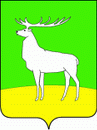 ГОРОДА БУЗУЛУКАОРЕНБУРГСКОЙ ОБЛАСТИУПРАВЛЕНИЕ ОБРАЗОВАНИЯ П Р И К А З          14.03.2016 г. № 01-10/96                      г.БузулукО проведении региональных пробных экзаменов в 2016 году в г.Бузулуке